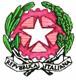 Istituto Comprensivo Statale “GUIDO GALLI”Viale Romagna 16/18 – 20133 MILANO - Tel. 0288447131 - Fax 0288447138C.F. 97667030155 - Cod. Mecc. MIIC8FU00A - C.U. ICVRM – CU fatt-ele.UFF9VLPEO: miic8fu00a@istruzione.it PEC: miic8fu00a @pec.istruzione.it - web:www.icguidogalli.edu.it (old site www.icvialeromagna-it)CD “Nolli Arquati” cm MIEE8FU03E – CD “E. Bonetti” cm MIEE8FU02D – CD “E. Toti” cm MIEE8FU01C- SMS “G. Pascoli” cm MIMM8FU01BAl Dirigente ScolasticoAl DSGAAgli atti dell’Istituzione scolastica Oggetto: Richiesta di fruizione della modalità di lavoro agile ai sensi di quanto disposto dalla Nota del Ministero dell’Istruzione prot. 278 del 6 marzo 2020 e del DPCM 08 marzo art. 2 lettera r)Il/la sottoscritto/a nata a_______________________ il ___________________ in servizio presso codesta istituzione scolastica in qualità di assistente amministrativo/a con contratto a tempo determinato/indeterminato per ore settimanali n.____ chiede di poter fruire della modalità di “lavoro agile” ai sensi di quanto disposto dalla Nota del Ministero dell’Istruzione prot. 278 del 6 marzo 2020 e del DPCM 08 marzo art. 2 lettera r), nei seguenti giorni:__________________________________________A tal fine  dichiara di disporre, presso il proprio domicilio, di tutta la strumentazione tecnologica adeguata a svolgere il proprio compito e deve poter garantire la reperibilità telefonica nell’orario di servizio.Milano, Firma_____________________SI AUTORIZZANON SI AUTORIZZA